Рецензия на выпускную аттестационную работуГубаревой Светланы АлександровныТема: Организационно-методическое сопровождение внеурочной деятельности обучающихсяНаправление профессиональной переподготовки - «Менеджмент в образовании»Работа посвящена проблеме развития образовательного учреждения общего образования в период рыночных отношений, социальной трансформации общества, изменения социально-культурных факторов средствами новой организации внеурочной деятельности. Логичным и обоснованным является позиция автора о том, что учреждение включено в субординационные и координационные связи с образовательными учреждениями различных уровней, субъектом Федерации, общественностью. Автор убедительно подтверждает необходимость организационно-методическое сопровождение внеурочной деятельности обучающихся за счет глубокого и всестороннего переосмысления сложившегося опыта и традиций, инновационных подходов к разработке механизмов управления воспитанием.В работе достаточно четко определены объект, предмет, цели, задачи, гипотеза исследования. Совокупность научно-педагогических положений и выводов свидетельствуют о достаточно высоком теоретическом и технологическом уровне исследования. Сильной стороной работы является ее практикоориентированность. Многие из затронутых вопросов имеют чрезвычайно важное научное значение, заслуживают дальнейшей разработки.В целом выпускная квалификационная работа имеет традиционную для данного вида работ структуру. Работа является самостоятельным, логически завершенным исследованием и соответствует требованиям, предъявляемым к данного вида работам. Заслуживает отличной оценки.Научный руководитель: Михайлова В.Е., зам. директора Центра научно-методического сопровождения инноваций Сибирского института непрерывного дополнительного образования, к.п.н., доцентАвтономная некоммерческая  организациядополнительного образования«Сибирский институт непрерывного дополнительного образования»Организационно-методическое сопровождение внеурочной деятельности обучающихся(на примере МБОУ СОШ №26 г. Хабаровска)Выпускная квалификационная работа слушателя профессиональной переподготовки «Менеджмент в образовании»Омск 2013СОДЕРЖАНИЕВведениеГлава 1. Анализ характеристик внеурочной деятельности в научно-методической литературе и сопоставление теоретических фактов с нормативными регламентами ………………………………………………...31.1. Внеурочная деятельность как компонент целостного образованного процесса и требование ФГОС ………………………………………………..4-161.2. Организационно-методическое сопровождение в структуре управления общеобразовательной школы………………………………………………..16-241.3. Проектирование вариативных моделей внеурочной деятельности обучающихся общеобразовательной школы ………………………………24-36Выводы по первой главе………………………………………………………...36Глава 2. Описание проекта модели внеурочной деятельности МБОУ СОШ № 26 г. Хабаровска …………………………………………………….37                                                                    2.1. Анализ воспитательных потребностей школьников...………………..37-442.2. Построение модели внеурочной деятельности в контексте потребностей школьников и программы развития школы ……………………………….44-452.3. Апробация модели внеурочной деятельности в образовательном процессе школы. Рекомендации руководителям образовательных организаций …...……………………………………………………………..45-51Выводы по второй главе……………………………………………………51-56Заключение…………………………………………………………………57-58Список литературы………………………………………………………..59-61Приложение…………………………………………………………………61-69 ВведениеВнеурочная деятельность как компонент ООП ФГОС направлена на достижение результатов освоения основной образовательной программы, в первую очередь – это достижение личностных и метапредметных результатов. Предлагаемое исследование посвящено именно данному направлению работы педагогических коллективов общеобразовательных школ. Воспитание как содержательный компонент внеурочной деятельности, интегрируемый и систематизирующий деятельность детей после урока, объединяет в себе комплекс планируемых результатов, включенных в портрет выпускника школы. В этой связи актуальность данного исследования для науки и практики менеджмента состоит в построении вариативных моделей внеурочной деятельности. Запланировано построить такую модель, которая позволит реализовать потребности к восполнению воспитательного резерва обучающихся в соответствии с требованиями ФГОС и реализуемой программой развития школы.Исследование, направленное на построение шаблона  компонента управления локальной системой образования – общеобразовательной школой, ориентированной на организационно-методическое сопровождение внеурочной деятельности, позволит применять предлагаемую модель к реальной практике школы.        Современная система образования, в том числе содержит организационно-методическое направление по сопровождению детей в деятельности после уроков. Каковы составляющие данного компонента менеджмента? Возможно ли создание шаблонной модели внеурочной деятельности, способной к трансформации в контексте потребностей школьников и концепции программы развития школы? Каковы механизмы таковой трансформации? Обозначенные вопросы формулируют проблему исследования об отсутствии модели внеурочной деятельности, способной к вариативности и трансформации, ориентированной на системность целостного образовательного процесса и программу развития школы, а также путях организационно-методического сопровождения  внеурочной деятельности школьников, заложенного в систему управления школы.       Ключевое противоречие, выбранное для решения исследовательских вопросов, включает в себя утверждение о наличии в школах программ внеурочной деятельности, но и одновременном отсутствии организационно-методической модели сопровождения внеурочной деятельности школьников, способной к вариативности и трансформации относительно потребностей школьников и программы развития школы.        Степень научной разработанности проблемы находится на среднем уровне доступности и практической адаптированности разработанных материалов. В этой связи данное исследование посвящено подробной теоретической обработке имеющихся материалов, построению модели организационно-методического сопровождения внеурочной деятельности школьников общеобразовательной школы и описанию апробации отдельных компонентов модели по внедрению в систему образования образовательной организации на примере конкретной школы (МБОУ СОШ № 26 г. Хабаровска).    Объект исследования: организационно-методическое сопровождение внеурочной деятельности школьников как компонент управления общеобразовательного учреждения.Предмет исследования: пути построения организационно-методического сопровождения внеурочной деятельности школьников  с учетом требований ФГОС, потребностей школьников и программы развития школы. Цель исследования состоит в построении модели внеурочной деятельности школьников, способной к трансформации в практику через компонент управления школой – организационно-методическое сопровождение с учетом потребностей школьников и программы развития. Выдвижение данной цели обусловило постановку следующих исследовательских задач: Проанализировать характеристики внеурочной деятельности в научно-методической литературе. Сопоставить теоретические факты с нормативными регламентами.Спроектировать модель внеурочной деятельности школьников, способную к трансформации с учетом требований ФГОС, потребностей школьников и программы развития школы. Проверить возможности трансформации модели апробационным путем на базе МБОУ СОШ № 26 г. Хабаровска. Оформить рекомендации построения организационно-методического сопровождения внеурочной деятельности школьников  с учетом требований ФГОС, потребностей школьников и программы развития школы для руководителей образовательных организаций. Теоретическая основа исследования базируется на описании и обоснование воспитательной, внеклассной, внешкольной работы, системы дополнительного образования (Ш.А. Амонашвили, А.В. Кисляков, А.М. Кондаков, А.В. Щербаков, др.). Описание внеурочной работы предлагается на теоретическом уровне в виде описания понятия и механизма работы с детьми, управленческий аспект описан лишь на уровне рекомендаций (Ю.Ю. Баранова, Е.Н. Барышников, Д.В. Григорьев, Е.Б. Евладова, А.В. Кисляков, П.В. Степанов, М.И. Солодкова). Так, среди научных источников можно отметить ряд публикаций, ориентированных на описание технологии управления и распределение ролей между субъектами образовательного процесса, участвующих в организации внеурочной деятельности школьников. Эмпирической базой исследования является муниципальное бюджетное общеобразовательное учреждение средняя общеобразовательная школа № 26 г. Хабаровска. Практическая значимость исследования отражает то, что предлагаемую модель внеурочной деятельности школьников можно трансформировать на практику школы, учитывая системные и систематические принципы воспитания, требования ФГОС, потребности школьников и программу развития. Структура исследования: выпускная квалификационная работа состоит из введения, двух глав, шести параграфов, выводов по главам, заключения, библиографического списка, приложения.  Глава I. АНАЛИЗ ХАРАКТЕРИСТИК ВНЕУРОЧНОЙ ДЕЯТЕЛЬНОСТИ В НАУЧНО-МЕТОДИЧЕСКОЙ ЛИТЕРАТУРЕ И СОПОСТАВЛЕНИЕ ТЕОРЕТИЧЕСКИХ ФАКТОВ С НОРМАТИВНЫМИ РЕГЛАМЕНТАМИВнеурочная деятельность как компонент целостного образованного процесса и требование ФГОС Одним из направлений национальной образовательной инициативы "Наша новая школа", утвержденной Президентом России, является переход на новый Федеральный государственный образовательный стандарт начального общего образования (ФГОС). Федеральные государственные образовательные стандарты являются одним из основных инструментов реализации конституционных гарантий прав человека и гражданина на образование. Сегодня под стандартом понимается система требований: требования к результатам освоения основных образовательных программ, требования к структуре основных образовательных программ и требования к условиям реализации основных образовательных программ. Эти "Три Т" существенным образом влияют на организацию деятельности системы образования в целом. Главным документом в разработке стандартов второго поколения являются требования к результатам освоения основных образовательных программ. То есть это совокупность потребностей семьи, общества и государства к результатам образования, сформулированная на основе обобщения результатов глубоких социологических исследований. Требования к структуре основных образовательных программ – это требования к организации образовательного процесса. Это базисный учебный план, примерные программы, которые включают в себя планируемые результаты, программы внеурочной деятельности, программу воспитания и социализации, которая, в свою очередь, включает в себя программу по работе с семьей и т. д. ФГОС - принципиально новый документ. Если предыдущие стандарты являлись прежде всего стандартами содержания образования, то ФГОС нового поколения определяет содержание школьной жизни. Изменена структура образовательной программы. В нее наряду с базисным учебным планом включены: программа формирования универсальных учебных действий у школьников; программа духовно-нравственного развития и воспитания; программа формирования культуры здорового и безопасного образа жизни; программа коррекционной работы; система оценки достижения планируемых результатов освоения основной образовательной программы. Таким образом, стандарт ориентируется не только на предметные, но личностные результаты. Новые цели школьного образования, которые сформулированы в стандарте, - воспитание, социально-педагогическая поддержка, развитие высоконравственного, ответственного, творческого, инициативного гражданина России.   На уроках сейчас основное внимание будет уделяться развитию видов деятельности ребенка, выполнению различных проектных, исследовательских работ. Вторая половина дня будет насыщена разного рода внеурочной деятельностью - экскурсиями, кружковыми занятиями,  работой школьных научных обществ, соревнованиями, поисковыми и научными исследованиями и т.п., в ходе которых школьник должен научиться действовать, принимать решения. Образовательное учреждение может реализовывать часы, отведенные на внеурочную деятельность, используя возможности учреждений дополнительного образования, культуры, спорта и других организаций, а в каникулярное время - в рамках деятельности лагерных смен. Чередование урочной и внеурочной деятельности определяется образовательным учреждением и согласуется с родителями обучающихся.   Внедрение новых стандартов позволяет  создавать  современную образовательная среду, в которой у детей появится больше возможностей получить качественное образование. Учреждения образования обязаны обеспечивать не только предметные, но и иные результаты, позволяющие ребенку вырасти активным, любознательным и успешным человеком.В связи с вышеперечисленным на сегодняшний период для педагогического сообщества сформирован общественный и государственный заказ, который в первую очередь указывает на приоритет развития и воспитания личности школьника. Необходимо планирование процесса воспитания, всецело пронизывающего образовательные форматы организуемой деятельности школьников. К такому выводу пришли ученые (Е.Б. Евладова, М.В. Груздев, А.В. Золоторева) и педагоги-практики (Т.Г. Бабкина, Л.А. Гуляева, Е.В. Денисова, Т.Н. Соколова, М.А. Шайхиева), теории которых стали концептуальными основаниями для ведущих документов системы образования Российской Федерации: национальная образовательная инициатива «Наша новая школа», Закон «Об образовании Российской Федерации» – 273-ФЗ, Концепция духовно-нравственного развития и воспитания личности гражданина России, Федеральные государственные образовательные стандарты начального общего образования, основного общего образования, примерные образовательные программы внеурочной деятельности учащихся, духовно-нравственного развития и воспитания. С точки зрения заявленных позиций и построено содержание данного параграфа, задачей которого стало раскрыть сущностную сторону внеурочной деятельности, показав выводы автора  работы в данном контексте. Нельзя рассматривать внеурочную деятельность без ключевого термина – воспитание. Исходя из данных позиций, мы обратились к работам авторов теории воспитания советского и современного периода России и зарубежья, тезисно представив сформулированные выводы. Так,   воспитание есть процесс (пространство), где ключевыми формами работы являются воспитательная работа, внеурочная деятельность, внешкольная организация досуга обучающихся (Д.В. Григорьев, В.А. Караковский, Б. Лихачев, А.С. Макаренко, Н.Л. Селиванова, П.В. Степанов). Одним из методологических оснований при построении воспитательного пространства является гуманизация образования (Л.Н. Куликова), гуманизация детства (И.Д. Демакова). Педагогу важно стать интересным для ребенка, притягательным своими увлечениями, знаниями, профессионализмом, характером, какой-то своей нетривиальностью, педагогической незаурядностью (В.Н. Сорока-Росинский, А.С. Макаренко, В.А. Сухомлинский).Воспитание ответственных граждан, социально активных лидеров, способных к принятию самостоятельных решений и участию в общественно-государственном управлении, – приоритетная задача общества и школы. Эта задача отлично решается через выпуск газет, фото-репортажей, радио- и телевизионных передач о социально значимых событиях.Школьное дополнительное образование оказывает существенное воспитательное воздействие на учащихся: оно способствует возникновению у ребенка потребности в саморазвитии, формирует у него готовность и привычку к творческой деятельности, повышает его собственную самооценку и  статус в глазах сверстников, педагогов, родителей. Занятость учащихся во внеучебное время содействует укреплению самодисциплины, развитию самоорганизованности и самоконтроля школьников, появлению навыков содержательного проведения досуга, позволяет формировать у детей практические навыки здорового образа жизни, умение противостоять негативному воздействию окружающей среды. Массовое участие детей в досуговых программах способствует сплочению школьного коллектива, укреплению традиций школы, утверждению благоприятного социально-психологического климата в ней.Именно через призму понимания понятия и процесса «воспитание» рассмотрим теорию внеурочной деятельности (Ш.А. Амонашвили, В.В. Давыдов, И.Ф. Исаев, А.И. Мищенко, В.А. Сластенин, Е.Н. Шиянов). Анализ методико-педагогической литературы показал, что помимо множества определений внеурочной деятельности, существует проблема с использованием в данной тематике таких смежных понятий как «внеклассная» и «внеучебная» деятельность (Приложение 1). В таблице обобщенно, с учетом ключевых выводов автора данной работы представлен свод понятий .Таблица 1Соотношение ведущих понятий, рассматриваемых в работе и их общих содержательных контекстовИтак, внеурочная деятельность – это один из видов деятельности школьников, направленный на социализацию обучаемых, развитие творческих способностей школьников во внеучебное время (В.А. Коростылева). Открытые источники обозначают внеурочную детальность инновационной составляющей ФГОС (Р.М. Синаева). Внеурочная деятельность как и деятельность обучающихся в рамках уроков направлена на достижение результатов освоения основной образовательной программы. Но в первую очередь – это достижение личностных и метапредметных результатов. Это определяет и специфику внеурочной деятельности, в ходе которой обучающийся не только и даже не столько должен узнать, сколько научиться действовать, чувствовать, принимать решения и др. Исторически и сегодня внеурочная работа реализуется в контексте системы дополнительного образования. Тем самым, ряд исследований, учебных и методических рекомендаций рассматривают интеграцию общего и дополнительного образования. Интеграция как одно из направлений организационно-методического сопровождения внеурочной деятельности школьников рассматривается мною как компонент управления образовательным учреждением и описывается в параграфе 1.2. данного исследования. Внеурочная деятельность является составной частью учебно-воспитательного процесса и одной из форм организации свободного времени учащихся. Внеурочная деятельность понимается сегодня преимущественно как деятельность, организуемая во внеурочное время для удовлетворения потребностей учащихся в содержательном досуге, их участии в самоуправлении и общественно-полезной деятельности .По данным О.П. Гребенюк деятельность школьников можно организовывать  по месту проведения (классная и внеклассная деятельность); по времени проведения (урочная и внеурочная деятельность); по отношению к решению учебных задач (учебная и внеучебная деятельность). А.Л. Трофимова уточняет предложенный спектр включения воспитания и видов внеурочной деятельности (рис. 1).  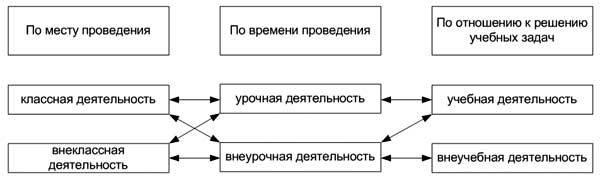 Рис. 1. Взаимосвязь различных видов деятельности школьников (по А.Л. Трофимовой)Как и было обозначено ранее, невозможно разделить урочную и внеучебную деятельность в контексте достижения планируемых результатов воспитании, т.к. решая учебные задачи на уроках, прямо или косвенно решаются поставленные задачи воспитания и развития. Напротив, многие внеурочные занятия, такие как кружки и факультативы призваны решать учебные задачи. Художественные, театральные студии, спортивные секции проводятся во внеурочное время, но могут быть не связанными или опосредованно связанными с решением учебных задач, что относит их либо к внеучебной, либо к внеурочной деятельности школьников соответственно. Тогда вслед за А.Л. Трофимовой представим взаимосвязь внеурочной, учебной и внеучебной деятельности школьников в виде множеств (рис. 2).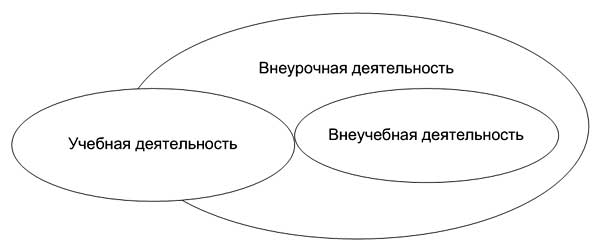 Рис. 2. Взаимосвязь внеурочной, учебной и внеучебной деятельности школьников (по А.Л. Трофимовой)Организационные и методические находки являются необходимыми для построения внеурочной деятельности в образовательной организации, однако, недостаточным условием. Недостающим среди названного является планируемый результат воспитательной работы – целевой индикатор внеурочной деятельности. Говоря о результатах, мы понимаем содержательные аспекты духовно-нравственного развития и воспитания, социализация обучающихся, развитие универсальных учебных действий, компетенций коммуникативной и регулятивной компетентности. Для сопоставления высказанных данных и требований ФГОС (что является не только задачей данного исследования, но и государственным заказом) мы обратились к анализу теоретических данных, собственных выводов и положений Стандартов (таблица 2).Таблица 2Сопоставление теоретических фактов о внеурочной деятельности с нормативными регламентами Как видно, существуют некоторые из отличий, регламентируемые нормативными документами и теоретическими идеями ученых и методистов. Очевидны и преимущества в использовании внеурочной деятельности для закрепления и практического использования отдельных аспектов содержания программ учебных предметов, курсов.Итак, существует достаточно богатая история теории воспитания, воспитательной деятельности, с включенными в нее понятиями «внеурочное», «внешкольное»,  «внеклассное» воспитание. Представленная в литературе и источниках открытой печати научно-теоретическая база позволяет раскрыть организационно-методические компоненты управленской деятельности при сопровождении внеурочной детальности учеников общеобразовательной школе.   Организационно-методическое сопровождение в структуре управления общеобразовательной школыФедеральные государственные образовательные стандарты второго поколения всецело ориентированы на смену парадигмы знаниевого подхода в образовании на личностно-ориентированный, системно-деятельностный, компетентностный.Также стандарт вводит право каждого школьника на внеурочную деятельность, призванную приоритетно развивать личность обучающегося. При этом на выходе с каждой образовательной ступени (детский сад, младшая, средняя, старшая школа) мы имеем описанный идеал обучающегося, который получил название «портрет выпускника». Изменения такого характера показывают, что назрела настоятельная необходимость первостепенного значения воспитания в школе, развития творческих способностей детей, обучения не просто знаниям самим по себе, но конкретным умениям, необходимым каждому человеку в жизни: умения общаться, толерантно относиться к чужой точке зрения, самостоятельно работать в увеличивающихся информационных потоках, ставить себе задачи и находить алгоритмы их решения. Включение достоинств дополнительного образования в контекст общего призвано расширить компетентностную составляющую общего образования. Таким образом, несомненные характеристики дополнительного образования, такие как добровольность выбора, индивидуальные образовательные траектории, большой блок самостоятельной работы и безусловная ориентация на успех необходимо максимально перенести в область общего образования, поскольку именно в таких условиях возникает мотивация на учебную деятельность. С этой целью в нашей стране идет поиск и разработка моделей интеграции общего и дополнительного образования. Есть модели, закрепившиеся на федеральном уровне и признанные в образовательном сообществе. Параллельно данному процессу на уровне регионов происходит разработка своих моделей, призванных создать систему интеграции общего и дополнительного образования с учетом региональной специфики и возможностей.Обсуждаемая интеграция позволяет активно работать с талантливой молодежью, используя не только образовательный компонент для способных и одаренных детей, но и обеспечивая полноценные условия взросления, социализацию всех детей независимо от социального и этнического состава, через развитие форм детского самоуправления. Работа актива редакторов воспитывает лидерские качества у обучающихся. Участие в работе школьной редколлегии создает условия успешности, повышает мотивацию и к учебной деятельности. Работа в школьном информационном агентстве требует от обучающихся не только знаний литературы, русского и английского языков, обществознания, истории, краеведения, информатики, но и умений анализировать социальные, экономические, экологические проблемы. Интеграция в школе общего и дополнительного образования может идти как по содержанию, так и по организационным формам.Важно подчеркнуть, что дополнительное образование в школе создает необходимые возможности для развития реального ученического самоуправления, а не «игры в самоуправление». Рост числа разновозрастных объединений, объединенных программой и проектами совместной деятельности, – показатель роста качества  дополнительного образования.Для включения данного компонента – организационно-методического сопровождения внеурочной деятельности школьников – в систему управления обратимся к действующим в педагогической практике моделям построения данной деятельности. Первая модель характеризуется случайным набором кружков, секций, клубов, работа которых не всегда сочетается друг с другом, связи с общешкольной жизнью тоже ситуативны и обрывочны. Вся внеклассная работа и внеучебная деятельность школы полностью зависят от имеющихся кадровых и материальных возможностей; стратегические линии развития организации деятельности детей во второй половины дня не корректируется. К сожалению, пока что это наиболее распространенная модель. Но даже и такой вариант организации внеучебной деятельности в школе имеет определенный смысл, поскольку способствует занятости детей и определению спектра их внеурочных интересов.Вторая модель отличается внутренней организованностью каждой из имеющихся в школе структур воспитательной системы, хотя единая система в полной мере еще не функционирует. Тем не менее, в таких моделях встречаются оригинальные формы работы, объединяющие как детей, так и детей и взрослых (ассоциации, творческие лаборатории, “экспедиции”, хобби-центры и т.п.). Сходные по профилю клубы, кружки, студии могут быть объединены в клубные центры, работающие по единой программе. Однако центры эти существуют в школе изолированно; связи с общешкольной работой также фрагментарны. Нередко в таких школах сфера дополнительного образования становится открытой зоной поиска в процессе содержания основного образования, своеобразным резервом и опытной лабораторией. Третья модель организации внеурочной деятельности может быть построена на основе тесного взаимодействия общеобразовательной школы с одним или несколькими учреждениями дополнительного образования детей или учреждением культуры — центром детского творчества, клубом по месту жительства, спортивной или музыкальной школой, библиотекой, театром, музеем и др. Такое сотрудничество должно осуществляется на регулярной основе. Школа и специализированное учреждение, как правило, разрабатывают совместную программу деятельности, которая во многом определяет содержание внеучебной деятельности в данной школе. Четвертая модель организации внеучебной деятельности в современной школе предполагает глубокую интеграцию основного и дополнительного образования детей. Определение содержания их деятельности и способов  её организации строится на основе единых концептуальных идей, обеспечивающих развитие учреждения в целом. Это учебно-воспитательный комплекс, школа-клуб, школа коммунарского типа. Именно последние два варианта нам наиболее родственны в контексте проводимого исследования. Такой формат работы позволяет не только осуществить интеграцию содержания различных направлений деятельности школы, но и спроектировать организационно-методическое сопровождение через основные структуры управления: от формирования нормативной базы до распределения ролей участников образовательного процесса.   Нормативное обеспечение реализации внеурочной деятельности должно создавать соответствующее правовое поле для организации взаимодействия школы с другими учреждениями и организациями, деятельности ее структурных подразделений, а также участников образовательного процесса, должно регулировать финансово-экономические процессы и оснащенность объектов инфраструктуры образовательного учреждения.Разрабатываемые или скорректированные локальные акты образовательного учреждения должны соответствовать действующему законодательству Российской Федерации в области образования.Примерный перечень локальных актов образовательного учреждения, обеспечивающих реализацию внеурочной деятельности в рамках ФГОС, приведен в Приложении.Набор нормативно-правовых и организационных документов должен обеспечить реализацию интеграционного взаимодействия по нескольким направлениям:возможность проведения обучения в формах и режимах сетевого образования;основания для финансирования проводимых работ, включая оплату труда педагогов;основания для зачета образовательных услуг, оказанных различными учреждениями, в случае необходимости организации отметочного обучения;возможность внесения корректировок в ходе оказания образовательных услуг - по кадровому обеспечению, тематике, срокам проведения и т.д.Конкретное образовательное учреждение берет на себя в рамках договорных и иных отношений в сети обязательства по организационно-методическому и/ или транспортному сопровождению ученика.Финансово-экономические условия. Обеспечение государственных гарантий прав граждан на получение общедоступного и бесплатного начального общего образования в общеобразовательных учреждениях посредством выделения субвенций местным бюджетам в размере, необходимом для реализации основных общеобразовательных программ, отнесено к полномочиям органов государственной власти субъекта Российской Федерации в сфере образования (пп.6.1 п.1 ст.29 Закона Российской Федерации «Об образовании»). Согласно пункту 16 ФГОС НОО, основная образовательная программа начального общего образования реализуется образовательным учреждением через учебный план и внеурочную деятельность. Таким образом, финансирование внеурочной деятельности отнесено к полномочиям органов государственной власти субъекта Российской Федерации в сфере образования.В качестве финансово-экономической основы для реализации внеурочной деятельности образовательным учреждением должны быть использованы все возможности бюджетного и внебюджетного финансирования.Распределение ролей и функций между участниками интеграционного взаимодействия учреждений общего и дополнительного образования (в зависимости от реализуемой модели).Система управления образовательной сетью включает в себя Управляющий Совет, в который входят представители субъектов образовательного процесса, а также Совет управленческих команд, занимающийся решением в основном тактических вопросов. Необходима также позиция диспетчера (или дежурного администратора) для решения оперативных вопросов.Функции Управляющего Совета (далее – Совет): Совет является консультационно-совещательным органом. Ключевой компетенцией Совета является координация деятельности взаимодействующих образовательных учреждений, что необходимо для предупреждения сбоев в учебном процессе.На первом этапе деятельности Совет проводит исследование образовательных потребностей учащихся, в рамках которого решаются следующие вопросы:какие дополнительные общеобразовательные программы будут востребованы учащимися школы;какое количество учащихся желает осваивать конкретные дополнительные общеобразовательные программы;какова будет динамика перемещения учащихся.Для этого Советом осуществляется:разработка, утверждение и согласование с администрацией школы нормативно-правовых документов, обеспечивающих интеграционное взаимодействие учреждений общего и дополнительного образования территориальной образовательной системы, включая коллективный договор о совместной деятельности, приложений к договору;согласование планов, программ, режимных моментов организации интеграционного взаимодействия учреждений общего и дополнительного образования территориальной образовательной системы;разработка мер по организации учебного процесса в рамках интеграционного взаимодействия учреждений общего и дополнительного образования территориальной образовательной системы (условия подвоза учащихся, привлечение к работе отдельных специалистов и др.);утверждение плана мероприятий, направленных на повышение квалификации кадров;согласование должностных обязанностей работников, участвующих в обеспечении интеграционного взаимодействия учреждений общего и дополнительного образования территориальной образовательной системы;согласование положений о системе мер поощрения лиц, участвующих в обеспечении интеграционного взаимодействия учреждений общего и дополнительного образования территориальной образовательной системы;анализ и оценка результативности интеграционного взаимодействия учреждений общего и дополнительного образования территориальной образовательной системы;утверждение отчета о ходе и результатах реализации интеграционного взаимодействия учреждений общего и дополнительного образования территориальной образовательной системы.Организация сетевых группЭта работа требует учета интересов школьников и родителей. Например, свободный график обучения для тех, кто загружен различными занятиями вне школы. Опыт показывает, что в среднем 15-20 % (в ряде случаев до 30 %) школьников готовы и вполне справляются с учебой в режимах консультаций, сдачи зачетов по темам и пр. Или: учет разного уровня и разных возможностей (способностей) освоения учебного материала разными детьми. В первом случае – это экономия времени ученика и более быстрое движение по программе, во втором – выбор режима и темпа обучения, при котором это обучение становится для ученика посильным. Обе категории обучающихся, довольно многочисленные в масштабе района, города, вполне показательны в залоге преимуществ индивидуального обучения и сетевого образования. Разумеется, могут быть и другие участники учебных, образовательных групп. Так как смена режимов учебных работ, формы обучения является важным мотивационным фактором, вполне возможно, что формировать такие группы следует из учеников, «теряющих» мотивацию к обучению в традиционном формате, но сохраняющих заинтересованность в своих личных, индивидуальных результатах обучения.Интеграции общего и дополнительного образования детей в условиях конкретного образовательного учреждения реализуются в двух взаимосвязанных планах: 1) содержательной интеграции общего и дополнительного образования, то есть поэтапном переходе от совокупности отдельных программ по видам деятельности к усилению их связей между собой и с программами общего образования, расширению разнообразия комплексных проектов, выращиванию на этой основе синтетических программ; 2) организационной интеграции, то есть направленного роста кооперации в школьном сообществе – переходе от совокупности отдельных объединений по видам деятельности к увеличению числа объединений разновозрастных объединений (в том числе на базе студий и творческих мастерских) и становлению самоуправляющихся объединений. Итак, внеурочную деятельность с полным основанием можно назвать «зоной ближайшего развития» всей школы. Программа развития дополнительного образования должна включаться в виде составляющей в общую программу развития образовательной системы школы. Помимо стратегии, в управлении блоком дополнительного образования есть и своя тактика. Рациональное начало состоит в перераспределении ресурсов для развития растущих объединений, предложении новых перспективных образовательных программ и освобождении от тех программ, которые перестали приносить ожидаемый социокультурный эффект.1.3. Проектирование вариативных моделей внеурочной деятельности обучающихся общеобразовательной школы Для успешной организации внеурочной деятельности необходимо проведение ряда мероприятий по следующим направлениям: организационному; нормативному; финансово-экономическому; информационному; научно-методическому; кадровому; материально-техническому. Организационное обеспечение, кроме рассмотренных уже,  базовой и основных типов организационных моделей внеурочной деятельности, может в себя также включать создание ресурсных центров.  Например, для научно-технического творчества интеграцию в открытое образовательное пространство на основе современных информационно-коммуникационных технологий, сетевое взаимодействие образовательных учреждений различных типов и видов для обеспечения максимального учета индивидуальных особенностей и потребностей обучающихся. Поскольку каждое общеобразовательное учреждение имеет свою специфику, обусловленную объективными и субъективными причинами, как то: режим работы, местонахождение (город, село), количество обучающихся, социальные характеристики контингента и т.п., необходимо учитывать данные индивидуальные особенности учреждения при проектировании модели интеграции общего и дополнительного образования. Разработанные региональные модели призваны информационно и методически сориентировать общеобразовательные учреждения в части организации взаимодействия общего и дополнительного образования, а также предоставить пошаговый алгоритм функционирования и мониторинга любой из выбранных школами моделей.Исходя из задач, форм и содержания внеурочной деятельности, для ее реализации в качестве базовой может быть рассмотрена следующая организационная модель. Внеурочная деятельность может осуществляться через:учебный план образовательного учреждения, а именно, через часть, формируемую участниками образовательного процесса (дополнительные образовательные модули, спецкурсы, школьные научные общества, учебные научные исследования, практикумы и т.д., проводимые в формах, отличных от урочной);дополнительные образовательные программы самого общеобразовательного учреждения (внутришкольная система дополнительного образования);образовательные программы учреждений дополнительного образования детей, а также учреждений культуры и спорта;организацию деятельности групп продленного дня;классное руководство (экскурсии, диспуты, круглые столы, соревнования, общественно полезные практики и т.д.);деятельность иных педагогических работников (педагога-организатора, социального педагога, педагога-психолога, старшего вожатого) в соответствии с должностными обязанностями квалификационных характеристик должностей работников образования;инновационную (экспериментальную) деятельность по разработке, апробации, внедрению новых образовательных программ, в том числе, учитывающих региональные особенности.Опираясь на данную базовую модель, могут быть предложены несколько основных типов организационных моделей внеурочной деятельности:модель дополнительного образования (на основе институциональной и (или) муниципальной системы дополнительного образования детей);модель «школы полного дня»;оптимизационная модель (на основе оптимизации всех внутренних ресурсов образовательного учреждения);инновационно-образовательная модель.Первая модель опирается на преимущественное использование потенциала внутришкольного дополнительного образования и на сотрудничество с учреждениями дополнительного образования детей.Модель внеурочной деятельности, подвергаемая организационно-методической трансформации администрацией школы с учетом потребностей школьников и программы развития школы.  Универсальные характеристики Таблица 3Процесс преобразования  образовательного процесса внеурочной деятельности школьниковТаблица 4Позиционные преобразования в образовательном процессеСтруктура организуемой работыВыбор организационной модели интеграционного взаимодействия учреждений общего и дополнительного образования территориальной образовательной системы;Распределение ролей и функций между участниками интеграционного взаимодействия учреждений общего и дополнительного образования (в зависимости от реализуемой модели);Определение механизмов финансирования реализации дополнительных общеобразовательных программ в условиях интеграционного взаимодействия учреждений общего и дополнительного образования;Создание нормативной базы реализации дополнительных общеобразовательных программ в условиях интеграционного взаимодействия учреждений общего и дополнительного образования;Определение перечня реализуемых дополнительных общеобразовательных программ;Решение вопросов кадрового сопровождения дополнительных общеобразовательных программ;Контроль за составлением ИУП в общеобразовательных учреждениях;Организация сетевых групп;Составление плана интеграционного взаимодействия образовательных учреждений и разработка сетевого расписания;Планирование организации мониторинга хода обучения и результатов освоение образовательных программ;Информационное обеспечение интеграционного взаимодействия образовательных учреждений;Решение других вопросов ресурсного обеспечения реализации дополнительных общеобразовательных программ.Методическое обеспечение интеграционного взаимодействия учреждений общего и дополнительного образованияСтратегическое планирование интеграционного взаимодействия учреждений общего и дополнительного образования территориальной образовательной системы;Оценка ресурсов образовательных учреждений территориальной образовательной системы для обеспечения реализации дополнительных общеобразовательных программ; Содействие общеобразовательным учреждениям в составлении дополнительных общеобразовательных программ;Содействие общеобразовательным учреждениям в составлении индивидуальных учебных планов (ИУП);Оценка эффективности результатов интеграционного взаимодействия учреждений общего и дополнительного образования.Планируемые результатыДля школьного образования с элективными компонентами (профильным и дополнительным образованием) образовательное время становится едва ли не главным ресурсом. Образовательное время можно рассматривать как кредит, полученный ребенком, семьей и школой от общества. Если кредит образовательного времени рационально используется школьным сообществом, то каждый ребенок обретает способность: 1) адекватно оценивать самого себя, свои индивидуальные особенности и возможности; 2) надежно ориентироваться в природном и социальном мире; 3) осмысленно принимать самостоятельные решения; 4) накапливать опыт индивидуальной и коллективной деятельности (и творческой, и исполнительской – репродуктивной). Оценка результатов, которых достигает школьное сообщество в решении этих задач, и есть оценка качества образования в его социальном значении.Таблица 5Возможные риски и пути их устраненияПланирование учебной нагрузкиИсходя из задач, форм и содержания внеурочной деятельности, для ее реализации в качестве базовой может быть рассмотрена следующая организационная модель. Внеурочная деятельность может осуществляться через: учебный план образовательного учреждения, а именно, через часть, формируемую участниками образовательного процесса (дополнительные образовательные модули, спецкурсы, школьные научные общества, учебные научные исследования, практикумы и т.д., проводимые в формах, отличных от урочной); дополнительные образовательные программы самого общеобразовательного учреждения (внутришкольная система дополнительного образования); образовательные программы учреждений дополнительного образования детей, а также учреждений культуры и спорта; организацию деятельности групп продленного дня; классное руководство (экскурсии, диспуты, круглые столы, соревнования, общественно полезные практики и т.д.); деятельность иных педагогических работников (педагога-организатора, социального педагога, педагога-психолога, старшего вожатого) в соответствии с должностными обязанностями квалификационных характеристик должностей работников образования; инновационную (экспериментальную) деятельность по разработке, апробации, внедрению новых образовательных программ, в том числе, учитывающих региональные особенности. Мониторинг Финансовые потребностиТрехкомпонентная модель бюджетного финансирования внеурочной деятельности предполагает следующие составляющие финансирования: нормативное, программное, стимулирующее.Вариативные характеристики модели организации внеурочной деятельности. В рамках проектирования взаимодействия учреждений общего и дополнительного образования детей в условиях введения и реализации федерального государственного образовательного стандарта начального общего образования можно предложить вариативную модель этого взаимодействия, включающую целый комплекс возможных моделей, каждая из которых выбиралась бы (и в случае необходимости корректировалась) исходя из реально складывающихся условий существования образовательных учреждений. В качестве первой составляющей может выступать «узловая» модель, когда учреждение использует имеющуюся у него материально-техническую базу для осуществления образовательного процесса для обучающихся нескольких общеобразовательных учреждений, которые «аккумулируются» в единой системе партнерского взаимодействия учреждений или в одном из них. Данный вариант взаимодействия может быть реализован в том случае, когда количество обучающихся, выбравших ту или иную специализацию в одном общеобразовательном учреждении, не превышает нескольких человек и, поэтому, создание малочисленных учебных групп на 2-4 ученика в каждом из этих учреждений является неэффективным. Вторая составляющая вариативной модели также является традиционным подходом к организации взаимодействия, когда обучающиеся учреждений общего образования посещают кружки, секции, клубы по интересам и т.д. учреждений дополнительного образования детей, действующие на базе этого общеобразовательного учреждения. Дальнейшее развитие этой модели в случае большого количества обучающихся приводит к открытию на базе учреждения общего образования соответствующего филиала УДОД. Третья составляющая вариативной модели взаимодействия – это модель с использованием стажировочной площадки на базе учреждения дополнительного образования детей. В этом случае УДОД – это своеобразный организационно-методический центр и базовое учреждение для повышения квалификации для педагогов системы общего образования. Во всех случаях взаимодействия учреждений общего и дополнительного образования детей должно быть создано общее программно-методическое пространство, а целевые ориентиры реализуемых в рамках такого взаимодействия программ внеурочной деятельности должны быть сориентированы на планируемые результаты освоения основной образовательной программы начального общего образования конкретного общеобразовательного учреждения.Организационные модели внеурочной деятельности Опираясь на данную базовую модель, могут быть предложены несколько основных типов организационных моделей внеурочной деятельности: модель дополнительного образования (на основе институциональной и (или) муниципальной системы дополнительного образования детей). Данная модель опирается на преимущественное использование потенциала внутришкольного дополнительного образования и на сотрудничество с учреждениями дополнительного образования детей; модель «школы полного дня» - основой для модели «школы полного дня» является реализация внеурочной деятельности преимущественно воспитателями групп продленного дня.; оптимизационная модель (на основе оптимизации всех внутренних ресурсов образовательного учреждения); инновационно-образовательная модель опирается на деятельность инновационной (экспериментальной, пилотной, внедренческой) площадки федерального, регионального, муниципального или институционального уровня, которая существует в образовательном учреждении и предполагает тесное взаимодействие общеобразовательного учреждения с учреждениями дополнительного профессионального педагогического образования, учреждениями высшего профессионального образования, научными организациями, муниципальными методическими службами. Кадровый составПартнерыАнализ школьной среды и ключевых компонентов, необходимых для организационно-методического сопровождения школьников во внеурочной деятельности.Финансирование1. Финансирование расходов по нормативам на одного обучающегося должно учитывать и регуляторы экономических механизмов реализации индивидуальных образовательных траекторий, в том числе, в рамках системы поиска и содействия развитию одаренных детей.В данном случае предполагается финансирование:части, формируемой участниками образовательного процесса, относящейся к учебному плану образовательного учреждения (если такой выбор будет ими сделан в пользу дополнительных образовательных модулей, спецкурсов, школьных научных обществ, учебных научных исследований, практикумов и т.д., проводимые в формах, отличных от урочной);внутришкольного дополнительного образования (программы внеурочной деятельности, ориентированые на планируемые результаты освоения основной образовательной программы начального общего образования);групп продленного дня (модель «школа полного дня»);деятельности классных руководителей (экскурсии, диспуты, круглые столы, соревнования, общественно полезные практики и т.д.);деятельности иных педагогических работников (педагога-организатора, социального педагога, педагога-психолога, старшего вожатого) в соответствии с должностными обязанностями на основе квалификационных характеристик должностей работников образования.2. Бюджетное программное финансирование предполагает выделение средств на отраслевые целевые программы и направленно, как правило, на развитие материальной базы, информатизацию образовательного процесса, инновационную деятельность и т.д.Этот вид финансирования имеет особые возможности для преподавания курсов, дисциплин региональной, национальной, этнокультурной направленности. На региональном уровне могут быть разработаны и предложены к реализации (за счет финансирования целевых региональных программ) курсы, актуальные в контексте образовательной системы субъекта Российской Федерации. Преподавание таких курсов не является обязательным, но предоставляет возможность образовательным учреждениям получить дополнительный источник финансирования внеурочной деятельности, а также позволит укрепить единое образовательное пространство. В данном случае внеурочная деятельность может рассматриваться как потенциал для реализации региональной, национальной, этнокультурной составляющей.3. Бюджетное стимулирующее финансирование. Значительный импульс для использования этого вида финансирования придал приоритетный национальный проект «Образование»: около девяти тысяч школ получили на конкурсной основе по одному миллиону рублей. На сегодняшний день данная инициатива поддержана на региональном уровне в рамках проводимых субъектами Российской Федерации конкурсов инновационных проектов и программ.Выводы по первой главе Внеурочная деятельность – это один из видов деятельности школьников, направленный на социализацию обучаемых, развитие творческих способностей школьников во внеучебное время.Внеурочная деятельность как и деятельность обучающихся в рамках уроков направлена на достижение результатов освоения основной образовательной программы. Но в первую очередь – это достижение личностных и метапредметных результатов. Это определяет и специфику внеурочной деятельности, в ходе которой обучающийся не только и даже не столько должен узнать, сколько научиться действовать, чувствовать, принимать решения и др.  Основными компонентами управления при сопровождении внеурочной деятельности может стать единство урочной, внеурочной и внешкольной деятельности; совместность педагогической работы семьи, школы и всех институтов общества, категории «национальный воспитательный идеал» и «базовые национальные ценности». Глава II. ОПИСАНИЕ МОДЕЛИ ВНЕУРОЧНОЙ ДЕЯТЕЛЬНОСТИМБОУ СОШ № 26 г. ХАБАРОВСКА2.1. Анализ воспитательных потребностей школьников Для нас (в данном исследовании и педагогической практике в целом) стало важным построение содержания внеурочной деятельности с учётом пожеланий обучающихся и их родителей (законных представителей). В этой связи, прежде чем начать работу по апробации описанной в первой главе модели организационно-методического сопровождения внеурочной деятельности школьников в образовательном учреждении, рекомендуем определить перечень потребностей субъектов образовательного процесса (прежде всего, обучающихся).    Успешное формирование человека образованного и высоконравственного обеспечивается постоянным совершенствованием учебно-воспитательного процесса в школе, укреплением единства обучения и воспитания, сотрудничеством школы, семьи и общественности в воспитании учащихся. Готовя младших школьников к жизни и труду, учителя должны стремиться развить у них ценные трудовые умения и навыки, прекрасные нравственные качества, такие как: благородство, любовь к Родине, скромность, правдивость, честность, принципиальность, положительное отношение к труду и т.д.Интеграция обозначенных качеств создает целостное впечатление о нравственном облике личности, её воспитанности, свидетельствует о всестороннем ее развитии, о высоком смысле ее трудовой и общественной деятельности.Уровень воспитанности – это мера соответствия развитых социально-ценностных отношений ребёнка и его разносторонних функций, обеспечивающих полноту человеческой жизни, тому уровню культуры, которого достигло человеческое общество на данный момент своего исторического развития. «Личность ученика сложна и многогранна. Поэтому изучить его можно лишь при условии применения разнообразных методов, и не изолированно один от другого, а в тесной связи и взаимодействии» – пишет советский педагог Н.И. Болдырев в своей книге «Нравственное воспитание школьников: вопросы теории» [4, с. 132]. Знание требований к планируемым результатам воспитательной работы, оформленные в ФГОС, в сентябре  2014 года среди обучающихся МБОУ СОШ № 26 г. Хабаровска была проведена серия диагностических мероприятий по выявлению уровня воспитанности, потенциальных возможностей детей, потребностей и задатков. Цель: выявление качества и  уровня воспитания школьников. Опрос проводился  в трех группах обучающихся школы: 5-6 классы (86 чел.), 7 класс (26 чел.); 8-9 классы (89 чел.). Именно так мы видим возрастную периодизацию школьников при построении организационно-методической модели сопровождения их деятельности (в частности, внеурочной). Первым замером стало выявление уровня сформированности спортивно-оздоровительного направления (ПРИЛОЖЕНИЕ 2). Количество положительных ответов представлено на рис. 3.Рис. 3. Спортивно-оздоровительное направление внеурочной деятельностиКак показывает сборный рисунок результатов проведенной диагностики по обследуемым классам в школе, высокого уровня сформированности ценности спотивно-оздоровительного направления у школьников не выявлено. Именно данный факт обратил наше внимание к усилению мотивационного компонента, стимулирующего активность обучающихся к данному виду ценности.Так, среди педагогов системы внеурочной деятельности были поставлены задачи расширения спектра спортивных занятий, соревновательных мероприятий, выездных дней для подкрепления спортивной стороны выбора детьми вида внеурочной деятельности через эмоциональные стимулы.      Рис. 4. Художественно-эстетическое направление внеурочной деятельностиСочетание количества и качества формулируемых  понятий, предложенных в диагностике, позволили определить средние показатели уровней включенности и заинтересованности детей к видам деятельности художественно-эстетического направления. Отметим, что наиболее высокий уровень семиклассников позволил вывить из-за уже имеющейся причастности детей к ИЗО-деятельности, бумагопластике, бисероплетению и т.п.  Учащиеся 5-6-х  классов показали высокий уровень из-за возрастных характеристик – оставшихся воспоминаний детства; преобладание среднего уровня в данной возрастной группе выявилось из-за сложности в осознании предлагаемых слов методики, что привело к постоянным уточнениям понятий через беседы с детьми. Наиболее интересным в части реалистичности выявляемого показался нам возраст учащихся 8-9-х классов: понимание слов на осознанном уровне и уровне причастности к художественно-эстетическому направлению, четкое понимание принятие или отрицания видов деятельности данного  направления. Отметим, что акцента на усилении кружковых и клубных видов работ по данному направлению было принято  не делать. В результате выбор детьми видов работы художественно-эстетического направления остался за ними. Однако, были поставлены задачи классным руководителям и педагогам начальной школы усилить планы воспитательной работы; обозначить разделы рабочих программ внеурочной деятельности компонентами взаимодействия предметных областей учебного плана (ИЗО, технология, черчение).   Научно-познавательное направление диагностировалось при помощи Методики «Карта одаренности» А.И. Савенкова (ПРИЛОЖЕНИЕ 3). Ответы фиксировались по научным областям, как это задано в методике, что позволило определить склонности, способности и предметно-научную направленность школьников.        Рис. 5. Научно-познавательное направление внеурочной деятельностиПоименное сопоставление результатов первых двух диагностик с ответами по спортивному и художественному направлениям позволили смоделировать валидизацию ответов. В ответах выявились расхождения  в среднем до 5%, что позволяет сделать вывод о возможности продолжать работу в обозначенных ранее направлениях организационно-методического сопровождения деятельности школьников. Результаты методики Савенкова позволили нам распределить усилия в части организации работы с детьми через направления научного общества и организации работы в более уточненных направлениях при индивидуальном сопровождении и помощи школьникам. Так, ученикам предлагались темы научных исследований с учетом количества их предпочтений, дополнительные факультативные и элективные курсы обозначились также в учетом потенциальных или явных желаний школьников.   Военно-патриотическое воспитание формируется по уровню сформированности внутриличностных качеств: доброта, отзывчивость, гуманность и пр.  Методика М.И. Шиловой (ПРИЛОЖЕНИЕ 4) позволила определить уровни по обозначенным показателям (рис. 6).Рис. 6. Военно-патриотическое направление внеурочной деятельностиПоказатели военно-патриотической воспитанности учащихся оформились через показатели, указанные на графике, и выразились  уровнями воспитанности: низкий (0-10 баллов), ниже среднего (11-20), средний (21-30), высокий (31-40). Как видим, наиболее удовлетворительным  стал показатель «отношение к людям» и «любознательность». Наименее – «саморегуляция личности». Последний показатель является актуальным и для реализации личностных  достижений выпускников школ по ФГОС ООО. Именно этот факт и низкий уровень показателя «Патриотизм» способствовал решению администрации школы  об усилении задач, стимулирующих развитие этих характеристик.    Методика «Выявление уровня заинтересованности и отношения учеников к общественно-полезной и проектной деятельности» (модификация методики Н.П.Капустина) (Приложение 5) позволила сделать вывод, что у учащихся 5-7 классов есть желание заниматься общественно-полезной деятельностью, учащиеся 8-9-х классов особо заинтересованы проектной деятельностью.Рис. 7. Общественно-полезная деятельность, %Рис. 8. Проектная деятельность, %Таким образом, предварительная диагностика учеников в части выявления их уровней воспитанности позволяет определить направления организации внеурочной деятельности с учетом понимания, развития и воспитанности школьников. Педагогический коллектив школы принял однозначное решение о продолжении проведения диагностических процедур, анализа полученных данных путем обработки и сопоставления результатов, их обсуждения в коллективе. Следующим шагом стала работа по формированию методических материалов.    2.2. Построение модели внеурочной деятельности в контексте потребностей и реализации программы развития школы Программа развития МБОУ СОШ № 26 г. Хабаровска ориентирована на реализацию ключевой идеи по формированию правовой культуры у субъектов образовательного процесса. Именно в данном контексте и построен содержательный компонент учебного процесса, куда включены когнитивный, поведенческий, личностный компоненты. Одновременно с учетом реализации принципа непрерывности и систематичности и во внеурочной деятельности мы определили аналогичные основы содержательных направлений. Концептуальные позиции школы правовой культуры и правовой компетентности основываются на ключевых актуальных положениях:– в процессе социализации личности доминирующую роль играет правовая культура (система ценностей, достигнутых человеком в области права – правосознание, законность и правопорядок, осознание и присвоение действующего законодательства и правопорядка) и правовая компетентность (готовность и способность молодых людей нести личную ответственность за собственное и общественное благополучие, знание основополагающих правовых норм, умение применять законопроекты в построении своего жизненного пути и отстаивать свои права, использование возможностей правовой системы государств);– проектирование жизненного пути человеком сопряжено с полноценной ориентацией в правовой среде и действиями с полным осознанием ответственности за свои решения и поступки;– более 80% профессий основываются или ориентируются на обществознании и правоведении.  Анализ психологических и нравственных качеств ребенка, отслеживаемых по данным методикам, позволяет определить процесс развития личности, динамический аспект ее становления. Содержательная сторона, направленность действий и поступков характеризуют человека, его нравственную воспитанность. По уровню воспитанности учащихся и общей диагностической картине в коллективе учитель-воспитатель может моделировать воспитательную концепцию как в отношении всего класса, так и индивидуальные подходы к воспитанию каждого отдельного ребенка в классе.Опыт нашей  работы свидетельствует о том, что у современных детей стало теряться понятие нравственности, духовности, на второй план отходит воспитание собственного «я». Дети легко поддаются вредным привычкам, отношения друг с другом строятся очень тяжело. Они часто грубят взрослым, обзываются, общаются между собой жаргонами. Учащиеся практически не читают дополнительной литературы, если их к этому не подталкивать, а значит, не пополняются их знания о духовности, красоте. Дети мало посещают дополнительные кружки, спортивные секции. Всё это говорит о том, что необходима определённая система занятий, которые помогут детям подняться нравственно и воспитать себя как личность.     2.3. Апробация модели внеурочной деятельности в образовательном процессе школы. Рекомендации руководителям образовательных организаций. Общеобразовательное учреждение самостоятельно выбирает направления внеурочной деятельности, определяет временные рамки (количество часов на определённый вид деятельности). Содержание занятий, предусмотренных в рамках внеурочной деятельности, формируется с учётом пожеланий обучающихся и их родителей (законных представителей). В этой связи все предлагаемые материалы являются рекомендательными. Алгоритм осуществления управленческих действий при осуществлении организационно-методического сопровождении внеурочной деятельности школьников можно представить следующими шагами: 1. Определите стратегические воспитательные цели развития вашего образовательного учреждения в соответствии с целеполаганием стандартов нового поколения для каждой ступени общего образования. 2. Изучите социальный заказ на дополнительное образование детей с учётом его структуры: заказ детей и родителей, органов власти (государственной, муниципальной). 3. Проанализируйте уже имеющиеся дополнительные образовательные услуги в школе с точки зрения их адекватности социальному заказу. 4. Проанализируйте творческий потенциал учителей, родителей, старшеклассников с точки зрения их возможного включения в процесс проектирования и реализации дополнительных образовательных услуг, исходя из стратегических задач школы. 5. Проанализируйте материально-технические условия школы с тем, чтобы оценить возможности реализации дополнительных образовательных услуг на базе школы, исходя из новых требований Санитарных норм и правил. 6. Изучите возможности ваших сетевых (учреждения дополнительного образования детей) и социальных (организации социальной сферы, учреждения культуры, спорта, общественные организации, предприятия) партнёров с целью возможного предоставления дополнительных образовательных услуг. 7. Составив представление о социальном заказе на дополнительные образовательные услуги и о реальных возможностях школы и их сетевых и социальных партнёрах, составьте общую схему дополнительного образования в вашей школе с учётом целей и организационной модели школьной воспитательной системы. Для этого определите: 7.1. Какие формы и направления дополнительного образования детей можно осуществлять на базе вашей школы? 7.2. Какие направления дополнительного образования можно вывести на базу учреждений дополнительного образования на основе заключения договора о сотрудничестве? 8. Осуществите переговорный процесс с вашими сетевыми и социальными партнёрами с целью согласования возможных действий по реализации совместных целей и задач, предусмотрев следующие шаги: 8.1. Определите цели и задачи будущего взаимодействия, проведите анализ проблем, определите возможные варианты взаимодействия, дайте их аргументацию, опишите собственную позицию в будущей совместной деятельности; решите организационные вопросы (определение состава участников, подготовка необходимых документов); 8.2. Проведите переговоры, обсудив взаимные интересы, точки зрения, позиции участников, поступившие предложения, согласуйте ваши позиции и выработайте договорённости (подготовка договора о совместной деятельности); 8.3. Проанализируйте результаты переговоров: внесите коррективы в первоначальные планы, окончательно разработайте варианты своей деятельности в соответствии с разработанной моделью интеграции. 9. Организуйте работу по проектированию и экспертизе дополнительных образовательных и культурно-досуговых программ в соответствии с существующими требованиями. 10. Предусмотрите внесение изменений в содержание и структуру дополнительных образовательных программ учреждений дополнительного образования в части обеспечения их соответствия целям внеурочной деятельности (количество часов, исходя из требований Санитарных норм и правил, наличие возможности демонстрации результатов подготовки детей в условиях внеурочной досуговой деятельности за счёт использования технологии проектирования, отсутствие дублирования содержания материала). 11. Составьте Программу духовно-нравственного развития и воспитания личности гражданина России (Программу воспитания и социализации обучающихся) с включением модуля дополнительного образования. На этапе реализации интеграционных процессов основные управленческие действия будут направлены на организацию выполнения Программы воспитания с участием системы дополнительного образования, а также осуществление руководства всеми участниками интеграционных процессов. На данном этапе, особенно в условиях внешней интеграции, особое значение будет иметь координация совместных действий в соответствии с поставленными задачами. Функции координации действий в условиях внешней интеграции может выполнять Координационный совет как орган управления данными процессами в муниципальном районе. Содержанием его деятельности может стать координация целей, задач и деятельности всех субъектов взаимодействия; организация внешней интеграции, обеспечение взаимодействия между образовательными учреждениями и их социальными партнёрами; диагностика состояния процессов и результатов интеграции; стимулирование всех субъектов интеграции к организации взаимодействия; информирование о состоянии и результатах процесса интеграции.Таблица 6Распределение обязанностей среди педагогических работников школы и делегирование образовательных полномочий другим специалистам 
в условиях  реализации внеурочной деятельностиНа промежуточном этапе (декабрь 2014 г.) были проведены сравнительные результаты диагностики на выявление достижения уровня воспитанности (рис. 1-4). Критерии и параметры оценивания остались когнитивный, личностный и поведенческий компоненты правовой культуры обучающихся.           Рис. 9. Уровень воспитанности,                          Рис. 10. Уровень воспитанности,             I полугодие 2013-2014 уч.г                                      II полугодие 2013-2014 уч.г.Повышение процентов низкого уровня позволяет сформулировать две гипотезы – о неправильной организации работы в некоторых из направлений организуемой работы, либо произошел внутренний переход детей на новый качественный уровень присвоения теоретического материала, в котором ребенок еще себя не осознает. Последнее несколько подтверждается высоким процентом результатов по личностному компоненту: отношение детей к истории, своей Родине, людям (65% респондентов положительных ответов). 100%-ое присвоение детьми информационного материала (18% респондентов повысили уровень осознания понятийного материала) позволяет предположить о формировании лидирующей группы обучающихся, стремящихся к познаниям основ культуры. Отметим присоединившихся к ним 7% респондентов, повысивших уровень воспитанности с низкого до высокого. Наряду с успехами отметим и некоторые сомнения относительно присвоения детьми поведенческих основ. Так, среди 39% обучающихся обследуемого класса лишь 9% показали применение своих знаний в поведении (в жизни).  Всего 2 ребенка продемонстрировали когнитивный и поведенческий компоненты на высоких уровнях. Данное предположение о несоответствии теории и практики следует подвергнуть проверке на следующий год. Два ребенка показали по всем параметрам низкие результаты, на что педагогу следует обратить особое внимание при построении индивидуальной траектории сопровождения детей.          Рис. 11. Личностный компонент                  Рис. 12. Поведенческий компонент  Последние данные позволят сопоставить первичную диагностику об уровне воспитанности т внести соответствующие необходимые коррективы в организационно-методические мероприятия со стороны администрации школы. Сегодня отметим, что основным выводом становится формулировка о правильности выбранной модели сопровождения внеурочной деятельности школьников, что подтверждается и учениками школы, и родителями. Выводы по второй главе. На основе выводов по параграфам, которые отражают результаты практического решения исследуемой проблемы, определим актуальные характеристики, выявленные в результате исследования, заложенные в перечне сформулированных условий.Условие 1. Рассмотрение внеурочной деятельности как компонента целостного учебно-воспитательного процесса в образовательном учреждении. Внеурочная деятельность из стихийного набора внеурочных мероприятий и решения текущих проблем школьной жизни (участие в городских и районных соревнованиях, необходимость празднования Нового года, борьба с курением в туалетах, разрешение конфликтов и т.д.), становится целенаправленным компонентом учебно-воспитательного процесса при наличии конкретной цели деятельности образовательного учреждения. При этом заявленная цель должна определяться на уровне совершенствования человеческого качества учащихся, а не только освоения соответствующих образовательных стандартов. В этом случае возникает необходимость рассмотрения образовательного учреждения как определенной воспитательной системы. Воспитательная система представляет собой способ осуществления учебно-воспитательного процесса, при котором совокупным субъектом воспитания (воспитателем) становится упорядоченная общность педагогов, учащихся, родителей, а среда образовательного учреждения становится комплексным средством воспитания.Условие 2. Определение смысла, цели и основных функций внеурочной деятельности в образовательном учреждении.Уникальность внеурочной деятельности в образовательном учреждении заключается в широком спектре функций, которые можно осуществлять в процессе ее организации:− Укладообразующая функция, направленная на целенаправленное построение уклада школьной жизни (нормы и правила, традиции и ритуалы, события и праздники) определенной ценностно-смысловой направленности.− Компенсаторная функция, позволяющая компенсировать возможные недоработки учебного процесса (работа над ошибками, внеурочная работа по предметам, предоставление возможностей учащимся высказаться и продемонстрировать свои возможности и т.д.).− Функция дополнительного образования, направленная на предоставление возможности учащимся по получению дополнительного образования, как способа углубленного изучения школьных предметов (факультативы, научно-исследовательские кружки и лаборатории), так и освоение различных жизненных и культурных навыков (спортивные, музыкальные, театральные и др. кружки и объединения).− Досугово-организационная, обеспечивающая педагогически целесообразное осуществление досуга и свободного времени учащихся.− Социально-воспитательная функция, направленная на социальную адаптацию учащихся, «подготовку к жизни», осуществление индивидуальной работы с учащимися.− Функция выбора и самореализации, позволяющая учащимся выбрать и осуществить свои потребности, желания, увлечения в различных видах деятельности.Условие 3. Структурирование и программирование внеурочной деятельности в образовательном учреждении. В рамках внеурочной деятельности в образовательном учреждении можно выделить:− систему общешкольных мероприятий, которая способствует созданию определенного образа школьной жизни, обеспечивает ориентацию учащихся на определенную систему ценностей.− организацию работы с учащимися класса, направленную на создание дружного коллектива класса как базового элемента классно-урочной системы школы.− систему дополнительного образования в школе, позволяющую упорядочить деятельность кружков, секций и клубов.− организацию ученического самоуправления, способствующую проявлению инициативы и участию учащихся в управлении образовательном учреждении.− деятельность ГПД, обеспечивающую педагогически целесообразным организацию второй половины дня учащихся школы.− систему внешкольной работы, направленную на упорядочение мероприятий проводимых с учащимися вне стен школы (экскурсии, выездные сборы, походы, участие в различных конкурсах).− систему индивидуальной работы с учащимися по решению их проблем, направленную на осуществление психолого-педагогического, медико-социального сопровождения образовательного процесса и оказание своевременной помощи учащимся.Условие 4. Технологическое обеспечение внеурочной деятельности в образовательном учреждении.Пространство внеурочной деятельности по сравнению с учебным процессом является достаточно неорганизованным. Несмотря на тот факт, что в последние годы предлагается широкий спектр сценариев и технологий проведения классных часов школьных праздников, внеурочных мероприятий необходим серьезный поиск воспитательных технологий и их успешное освоение в ходе внеурочной деятельности. Описание основных технологий проведения внеурочной деятельности, представление педагогических находок в области проведения внеурочных мероприятий может служить показателем высокого качества внеурочной деятельности. Особо следует отметить поиск эффективных технологий проведения воспитательного мероприятия.Условие 5. Изучение интересов обучающихся и их потребностей.Невозможно качественное осуществление внеурочной деятельности без изучения интересов и потребностей учащихся. В обычной школе внеурочная деятельность и дополнительное образование строится на основе педагогических возможностей. К примеру, наличие педагога, увлеченного театром, ведет к созданию театрального коллектива, а педагога увлекающегося вышиванием, к появлению соответствующего кружка. Таким же образом педагог планирует тематику своих классных часов. Исходя из этого, школа, в которой регулярно в процессе анкетирования выявляются потребности и интересы детей, на основе которых идет подбор тематики и руководителей кружков и клубов может считать это своим достижением.Условие 6. Обеспечение результативности внеурочной деятельности в образовательной деятельности.Рассматривая влияние на ребенка, можно выделить 4 составляющих, которые говорят нам об эффективности внеурочной деятельности:− Изменение поведения ребенка, формирование определенных навыков и умений, привычек.− Изменение возможностей ребенка в решении различных жизненных проблем, формирование и развитие готовности и способности к выявлению, осмыслению и эффективному решению проблем мешающих достижению жизненных целей.− Изменение индивидуально-личностных качеств ребенка, создание условий для индивидуально-личностного развития ребенка, формирование социально-значимых качеств.− Изменение ценностно-смысловой позиции ребенка, формирование системы социально-значимых ценностей, создание условий для ценностно-смыслового самоопределения и духовно-нравственного становления ребенка.Повышение качества внеурочной деятельности в школе обеспечивается:− целенаправленной деятельностью по созданию и развитию воспитательной системы;− организацией системы школьных событий, разработка стиля отношений в школе, норм и правил поведения на основе определенной системы ценностей;− развитием дополнительного образования в школе, направленного на самореализацию учащихся;− включением учащихся в решение школьных проблем через деятельность ученического самоуправления;− совершенствованием воспитательной работы в классе, освобождение классного руководителя от перегрузки;− оказанием психолого-педагогической помощи родителям в осуществлении семейного воспитания.Условие 7. Уникальность созданной в образовательном учреждении системы внеурочной деятельности.Демонстрация уникальности системы внеурочной деятельности позволяет отметить авторство и инновационность деятельности педагогов при осуществлении различных видов внеурочной деятельности. Проведение опытно-экспериментальной работы по разработке новых способов осуществления внеурочной деятельности, наличие авторских программ, моделей, технологий, форм организации внеурочной деятельности свидетельствует о качестве проведенной работе.ЗаключениеВ связи с отсутствием модели внеурочной деятельности, способной к вариативности и трансформации, ориентированной на системность целостного образовательного процесса и программу развития школы, а также путей организационно-методического сопровождения  внеурочной деятельности школьников  перед автором дипломной работы ставилась цель, заключающаяся в построении модели внеурочной деятельности школьников, способной к трансформации в практику через компонент управления школой – организационно-методическое сопровождение с учетом потребностей школьников и программы развития.Для достижения данной цели на основе изучения научной литературы и положений основных государственных документов об организации внеурочной деятельности как компоненте ФГОС  было сформулировано основное понятие исследования – внеурочная деятельность. Выявлены и проанализированы организационно-методические условия обеспечения внеурочной деятельности. Предложены модель  внеурочной деятельности в образовательном процессе школы и рекомендации руководителям образовательных организаций. Определены условия для организации внеурочной деятельности. Разработанные теоретические положения  позволяют сделать следующие выводы:1. Осуществленный анализ работ по проблеме оптимизации в образовании Ю.П. Азарова, О.С. Гребенюка, Д.В. Григорьева, И.В. Кулешова, П.В. Степанова, И.Д. Демаковой помог установить, что под оптимизацией процесса управления образовательным учреждением понимается  единство урочной, внеурочной и внешкольной деятельности; совместность педагогической работы семьи, школы и всех институтов общества, категории «национальный воспитательный идеал» и «базовые национальные ценности». 2. Для успешной организации внеурочной деятельности необходимо проведение ряда мероприятий по следующим направлениям: организационному; нормативному; финансово-экономическому; информационному; научно-методическому; кадровому; материально-техническому. В целом качественное осуществление образовательного процесса невозможно представить без целенаправленной внеурочной деятельности, структурированной и программно обеспеченной.Список литературыАзаров, Ю.П. Духовно-правовые основы  гражданского общества: программные документы /Ю.П. Азаров.- М., 200Барышников, Е. Н. Внеурочная деятельность обучающихся: основные подходы и условия осуществления // Внеурочная деятельность обучающихся в условиях реализации ФГОС общего образования: материалы II Всероссийской научно-практической конференции / под ред. А.В. Кислякова, А.В. Щербакова. – Челябинск: ЧИППКРО, 2014.Байбородова, Л. В. Внеурочная деятельность школьников в разновозрастных группах: пособие для учителей общеобразова-тельных учреждений / Л. В. Байбородова. – М.: Просвещение, 2013. Н.И. Болдырев Нравственное воспитание школьников: вопросы теории. – М., 2011. Внеурочная деятельность обучающихся в условиях реализации ФГОС общего образования: материалы II Всероссийской научно-практической конференции / под ред. А.В. Кислякова, А.В. Щербакова. – Челябинск: ЧИППКРО, 2014.Внеурочная деятельность школьников. Методический конструктор: пособие для учителя / Д.В. Григорьев, П.В. Степанов. – М.: Просвещение, 2010.Гребенюк, О.С.  Курс лекций по педагогике /О.С. Гребенюк. – Калининградский университет, 1996 г.Григорьев, Д. В. Воспитательная система школы: от А до Я / Д.В. Григорьев, И.В. Кулешова, П.В. Степанов; под ред. Л.И. Ви-ноградовой. – М.: Просвещение, 2006.Григорьев, Д.В., Степанов, П.В. Внеурочная деятельность: методический конструктор / Д.В. Григорьев, П.В.Степанов. – СПб., 2009.Демакова, И.Д. Гуманизация пространства детства: теория и практика: монография / И.Д. Демакова; М-во образования Рос. Федерации. – М.: Новый учебник, 2003. Евладова, Е.Б. Дополнительное образование в школе: в поисках смыслов и ценностей: практико-ориентированная монография / Е.Б. Евладова. – Ярославль: Изд-во ЯГПУ им. К. Д. Ушинского, 2013. Караковский, В. А. Воспитание для всех / В. А. Караковский. – М.: НИИ школьных технологий ; НИА Дело образования, 2008. Концепция духовно-нравственного развития и воспитания личности гражданина России: учебное издание / А.Я. Данилюк, А.М. Кондаков, В.А. Тишков. – М.: Просвещение, 2010.  Коростелёва, В.А. Проблемы географических исследований школьников в рамках внеурочной деятельности: Дипломная работа // http://www.ecosystema.ru/03programs/publ/korost/1_1_2.htmКуприянов, Б.В. Дополнительное образование и внеурочная деятельность // http://www.sibvido.ru/node/311  Личностно-гуманная основа педагогического процесса. / Амонашвили Ш.А. - М., “Университет”, . Макаренко, А.С. Педагогическая поэма / А.С. Макаренко. – М.: ИТРК, 2003.   Методические рекомендации по организации внеурочной дея-тельности в образовательных учреждениях, реализующих общеоб-разовательные программы начального общего образования. Письмо Министерства образования и науки Российской Федерации от 12.05.2011 г. № 03-296 Модели интеграции общего и дополнительного образования в контексте внедрения ФГОС: Методические рекомендации / Т.А. Ичеткина, В.Ц. Попова, С.В. Смирнова. Под общей редакцией С.В. Смирновой. – Сыктывкар, 2012.  Моделируем внеурочную деятельность обучающихся: Методические рекомендации: пособие для учителей общеобразоват. организаций / авторы-составители: Ю.Ю. Баранова, А.В. Кисляков, М.И. Солодкова и др. – М.: Просвещение, 2013.   Педагогика: учебное пособие для студентов педагогических учебных заведений / В.А.Сластенин, И.Ф.Исаев, А.И.Мищенко, Е.Н.Шиянов. — М.: Школа-Пресс, 1997. Примерные программы внеурочной деятельности. Начальное и основное образование: учебное издание / под ред. В.А. Горского. – М.: Просвещение, 2010.  Реализация вариативных моделей сетевого взаимодействия общего, дополнительного и профессионального образования в рамках организации внеурочной деятельности: метод. рекомендации / под ред. А. В. Золоторевой. – Ярославль: ЯГПУ, 2011.  Российская педагогическая энциклопедия / под ред. В.В. Давыдова. – М., 1993-1999.  Селиванова, Н. Л. Воспитание: тенденции развития теории / Н.Л. Селиванова // Вопросы воспитания. – 2009. – № 1. – С. 33.  Синаева Р.М. Внеурочная деятельность как инновационная составляющая ФГОС второго поколения //festival.1september.ru/articles/615984/     Сорока-Росинский. – М.: Издательский дом Шалвы Амонашвили, 2000.  Степанов, П.В. Мотивация педагогов как воспитателей / П. В. Степанов // Народное образование. – 2009. – № 2. – С. 190–196.Энциклопедия знаний. Понятие «Внеурочная деятельность» // pandia.ru/text/79/464/13984.php Приложение 1Сравнение определений основных понятий по различным источникам педагогической литературыПриложение 2 Методика «Диагностика уровня сформированности спортивно-оздоровительных ценностей личности»Инструкция: «Представьте, что у вас есть волшебная палочка и список десяти желаний, выбрать из которых можно только пять». Список заранее записывается на доску.Список желаний:1. Быть человеком, который успешен в спорте.2. Иметь много денег.3. Иметь самый современный компьютер.4. Иметь силу воли.5. Мне важно здоровье.6. Иметь возможность многими командовать.7. Иметь много слуг и ими распоряжаться.8. Заниматься с хорошим инструктором (тренером).9. Иметь возможность достигать высоких результатов в спорте.10. Иметь то, чего у других никогда не будет.Интерпретация:Номера отрицательных ответов: №№2, 3, 6, 7, 10.Пять положительных ответов – высокий уровень.3 – 4 – средний уровень.2 – ниже среднего уровня.0 – 1 – низкий уровень. Приложение 3Методика «Диагностика изучения уровня сформированности художественно-эстетических понятий у учащихся»Задание: Объясни, как ты понимаешь следующие слова?		Природа			Палитра	Гармония			Творчество	Умеренность			Проникновенность	Эстетика			Радужность	Перспектива			Талант	Олицетворение Правильность понимания указанных слов и их количество позволит педагогам понять уровень включенности школьников в художественно-эстетический комплекс понятий, сопряженных с этим направлением. Уточнения после формулировок детьми ответов возможны, как и рассуждения на предмет потенциального запаса детей, что позволит понять включенность и заинтересованность их видами деятельности художественно-эстетического направления.   Приложение 4Диагностика нравственной воспитанности по методике М.И.ШиловойДиагностическая таблица уровней нравственной воспитанности (УНВ) отражает пять основных показателей нравственной воспитанности школьника : Отношение к обществу, патриотизм;Отношение к умственному труду, любознательность;Отношение к физическому труду, трудолюбие;Отношение к людям (проявление нравственных качеств личности);Саморегуляция личности (самодисциплина)По каждому показателю сформулированы признаки и уровни формирующихся качеств (от 3-го уровня до нулевого уровня). Баллы по каждому показателю независимо друг от друга выставляют учитель и родители. Полученные в ходе диагностики баллы суммируются по каждому показателю и делятся на два (вычисляем средний балл).  Полученные средние баллы по каждому показателю вносятся в сводный. Затем средние баллы по всем показателям суммируются. Полученное числовое значение определяет уровень  нравственной воспитанности (УНВ) личности ученика: Низкий (0) уровень - невоспитанность (от 0 до 10 баллов) характеризуется отрицательным опытом поведения ученика, которое с трудом исправляется  под влиянием педагогических воздействий, неразвитостью самоорганизации  и саморегуляции.Уровень воспитанности  ниже среднего (1 уровень - от 11 до 20 баллов) представляется слабым, еще неустойчивым опытом положительного поведения, которое регулируется в основном требованиями старших и другими внешними стимулами и побудителями, при этом саморегуляция и самоорганизация ситуативны.Средний (2) уровень воспитанности (от 21 до 30 баллов) характеризуется самостоятельностью, проявлениями саморегуляции и самоорганизации, хотя активная общественная позиция еще не вполне сформирована. Высокий (3) уровень воспитанности (от 31 до 40 баллов) определяется устойчивой и положительной самостоятельностью в деятельности и поведении на основе активной общественной, гражданской позиции. Приложение 5Методика «Выявление уровня заинтересованности и отношения учеников к общественно-полезной и проектной деятельности» (модификация методики Н.П.Капустина)Методом наблюдения за действиями, реакциями и деятельностью каждого из учеников класса педагоги выставляют результативные оценки в виде знаков «±», «+», «-». По итогу выводится средний показатель результативности по каждому ученику. Выпускная работа защищена«___» __________20___г.Оценка____________Председатель АК________                     (подпись) Выполнила  Губарева Светлана Александровна_____________________                                                                                                    (подпись)Научный руководитель___________________                 ___________________(подпись)А.Каирова, 1960 г.Ф.Н.Петрова, 1964 г.Н.М.Верзилин, 1983 г.Ш.А. Амонашвили, 1990 г.Нормативные документы, словари 1990-2000 гг.В.В. Давыдов, 1999 г.Федеральный Государственный Образовательный Стандарт: глоссарий, 2004-2008 гг. Внеклассная работа – расширение знаний, умений и навыков во внеурочное время Внеурочная (внеклассная) работа – учебно-воспитательный процесс, реализуемый по отдельным программам во внеурочное времяВнеурочная (внеучебная) работа – деятельностная организация на основе вариативной составляющей базисного учебного (образовательного) плана, организуемая участниками образовательного процесса, отличная от урочной системы обученияСамостоятельное понятие. 1960-1990 гг. использовалось только понятие «внеклассная работа».  В 90-е годы появляется термин «внеурочная работа», не имеющий принципиального отличия от определений «внеклассной»Внеурочная = внеклассная Существуют общие компоненты. В организационные компоненты придусматривают целостность учебно-воспитательного процесса, где внеурочная работа становится обязательной частью учебной   В ФГОС появляется понятие «внеучебная работа», сопряженное с содержанием термина «внеурочная работа». Существенным отличием является построение работы на принципах целостности, системности, систематичности Обсуждаемая характеристикаТеория Закон РФ «Об образовании», 273-ФЗФГОС Понятие «воспитание»Воспитание -  специально организованная деятельность педагогов и воспитанников по реализации целей образования в условиях  педагогического процессаВоспитание –деятельность, направленная на развитие личности, создание условий для самоопределения и социализации обучающегося на основе социокультурных, духовно-нравственных ценностей и принятых в обществе правил и норм поведения в интересах человека, семьи, общества и государства;воспитание в школе должно идти только через совместную деятельность взрослых и детей, детей друг с другом, в которой единственно возможно присвоение (а не просто узнавание) детьми ценностей. При этом воспитание принципиально не может быть локализовано или сведено к какому-то одному виду образовательной деятельности, оно должно охватывать и пронизывать собой все виды: учебную (в границах разных образовательных дисциплин) и внеурочную (художественную, коммуникативную, спортивную, досуговую, трудовую и др.) деятельность.Понятие «внеурочная деятельность»Интеграция общего и дополнительного образованиясфера индивидуализации образования, где ребенок может выстроить свои образовательные траекторииважнейшая сфера воспитанияСубъекты реализацииОбучающиеся, родители обучающихся, педагогические работникиОбразовательное учреждение, партнерыОсновные задачи внеурочной деятельностиобеспечить благоприятную адаптацию ребенка в школе; оптимизировать учебную нагрузку обучающихся; улучшить условия для развития ребенка; учесть возрастные и индивидуальные особенности обучающихсяПланируемые результатыспортивно-оздоровительное, духовно-нравственное, социальное, общеинтеллектуальное, общекультурное развитиеНаправления деятельности Формы организацииИгровая;Познавательная;Проблемно-ценностное общение;Досугово – развлекательная деятельность (досуговое общение);ХудожественноеСоциальное творчество (социально преобразующая добровольческая деятельность);Техническое творчество;Трудовая (производственная) деятельность;Спортивно-оздоровительная деятельность;Туристско-краеведческая деятельность.экскурсии, кружки, секции, круглые столы, конференции, диспуты, школьные научные общества, олимпиады, соревнования, поисковые и научные исследования, общественно полезные практики и другихОбъект преобразованияОбъект преобразованияОбъект преобразованияПредмет преобразованияПредмет преобразованияЧто сохранить? Что перенести в измененном виде От чего отказаться Что привнести нового Уроки 1.Содержание образования (не уменьшать кол-во часов по темам) 2. Формы и методы преподавания: -проведение нестандартных уроков; -парная, групповая формы работы; -уроки с ИКТ; -индивидуальные формы работы, -личностно-ориентированное обучение 1.Оценивание процесса выполнения (исследовательские навыки, УУД, предметные навыки). 2.Наблюдение учителем, как с позиций внешнего наблюдателя, так и с позиций непосредственного участника деятельности. 3. Психолого-педагогическое сопровождение обучающихся на протяжении всего периода обучения. 4.План-конспект урока (где чётко прописываются на какие УУД направлены задания) 5. Стиль общения с обучающимися. 1.Системы уроков репродуктивного обучения. 2.Несовременных средств обучения. 1. Публичный смотр знаний. 2.Портфолио (подборка детских работ, которая демонстрирует нарастающие успешность, объем и глубину знаний, достижение более высоких уровней: рассуждений, творчества, рефлексии). 3. Лист достижений (для оценивания индивидуального прогресса в обучении). 4.Активное введение новых технологий преподавания: -метод проекта; -проблемно-поисковый метод; -метод исследования 5.Активное использование ИКТ и предметно-специфических средств обучения. 6. Формирование коммуникативных учебных действий не только черезжурналы, дневники Направ-ление преобразований     Субъекты командыСубъекты командыСубъекты командыСубъекты командыСубъекты командыНаправ-ление преобразований     УчительПедагог дополнительного образованияЗавуч (методист) школыПсихолог школыРуководительЧто сохранить? Современные технологии обучения. Направления деятельности. Вариативность ДО. Сотрудничество с УДОД, Систему методической работы школы Диагностики (по уровням: адаптации, учебной мотивации, тревожности, социализации ребенка, социометрия) Образовательную систему ОУ. Уклад школьной жизни Управленческое сопровождение реализации программ Что перенес-ти в измененном виде? Оценивание результатов деятельности Формы и методы обучения (должны стать проблемно ориентированными, личностно ориентированными, развивающими, системно-деятельностными) Активное использование современных технологий обучения, направленных на развитие самостоятельной деятельности, самоопределение ребенка Оценивание результатов деятельности. Формы и методы обучения. Целеполагание методической службы. Представление результатов на сайте ОУ Изменение общей парадигмы образования (формирование умения учиться) Углубленное психолого-педагогическое сопровождение Оценивание результатов деятельности Внутришкольный мониторинг, контроль Учебно-методические и кадровые ресурсы (повышение квалификации по введению ФГОС НОО). Оптимизация образовательного процесса № Факторы риска Пути устранения 1. Конкуренция с другими социокультурными учреждениями города Рекламные акции, повышение качества предоставляемых услуг 2. Слабая мотивация педагогов для введения новаций. Обсуждение на совместных совещаниях; проведение общественной экспертизы деятельности учреждения; публикация информации о деятельности учреждения на сайте и отзывов общественности; организация встреч с педагогами учреждения высшей квалификационной категории и победителями различных конкурсов, фестивалей и т.д.; 3. Наличие родителей (законных представителей), незаинтересованных в услугах учреждения дополнительного образования. Проведение анкетирования, рекламные акции, проведение «Дня открытых дверей», публикации в СМИ о деятельности Центра, рекламные акции среди родительской общественности, выход на родительские собрания. 4. Сопротивление части педагогов внедряемым изменениям. Повышение мотивации педагогов через модернизацию рабочих мест, курсовую подготовку, материальное и моральное стимулирование. Организационно – педагогические условияуровни образованияуровни образованияуровни образованияОрганизационно – педагогические условияначальное общее образованиеосновное общее образованиеcреднее общее образованиеПроектирование ИОТУчитель начальных классов (классный руководитель), психолог.Психолог, классный руководитель в позиции тьютора, тьютор - предметник.Тьютор, психолог.Реализация деятельности по направлениям (духовно-нравственному, физкультурно-спортивное и оздоровительному, социальному, общеинтеллектуальному, общекультурному)Учитель начальных классов (классный руководитель), психолог, библиотекарь, педагоги – предметники, специалисты учреждений дополнительного образования детей, организаций культуры и спорта.Психолог, классный руководитель в позиции тьютора, тьютор – предметник, библиотекарь, педагоги – предметники, социальный педагог, специалисты учреждений дополнительного образования детей, организаций науки, культуры и спорта.Психолог, классный руководитель в позиции тьютора, тьютор – предметник, библиотекарь, педагоги – предметники, социальный педагог, специалисты учреждений дополнительного образования детей, организаций науки, культуры и спорта.Специалисты и сотрудники общественных организаций и органов местного самоуправления.ИсточникПонятияПонятияПонятияИсточникВнекласснаяВнеурочнаяВнеучебнаяПедагогический словарь. / под ред. И. А. Каирова.– М., 1960.Внеклассная работа - это организованные и целенаправленные занятия с учащимися, проводимые школой для расширения и углубления знаний, умений, навыков развития индивидуальных способностей учащихся, а также как организация их разумного отдыха.Педагогическая энциклопедия. / под ред. И.А. Каирова и Ф.Н. Петрова. – М., 1964. – т.1Внеклассная работа – это составная часть учебно-воспитательной работы школы, которая организуется во внеурочное время пионерской и комсомольской организациями, другими органами детского самоуправления при активной помощи и тактичном руководстве со стороны педагогов и, прежде всего, классных руководителей и вожатых.Проблемы методики преподавания. / Верзилин Н.М. – М.: Просвещение, 1983.Большинство авторов считают, что внеклассная работа - учебно-воспитательный процесс, реализуемый во внеурочное время сверх учебного плана и обязательной программы коллективом учителей и учеников или работников и учащихся учреждений дополнительного образования на добровольных началах, обязательно с учетом интересов всех ее участников, являясь неотъемлемой составной частью воспитательного процесса.Личностно-гуманная основа педагогического процесса. / Амонашвили Ш.А. - М., “Университет”, . Внеурочная работа - составная часть учебно-воспитательного процесса школы, одна из форм организации свободного времени учащихся. Направления, формы и методы внеурочной (внеклассной) работы практически совпадают с направлениями, формами и методами дополнительного образования детей. Внеурочная работа - составная часть учебно-воспитательного процесса школы, одна из форм организации свободного времени учащихся. Направления, формы и методы внеурочной (внеклассной) работы практически совпадают с направлениями, формами и методами дополнительного образования детей. Российская педагогическая энциклопедия. / под ред. В.В. Давыдова. – М., 1993-1999.Внеурочная работа, внеклассная работа, составная часть уч.-воспитат. процесса в школе, одна из форм организации свободного времени учащихся. В. р. в дорев. России проводилась уч. заведениями гл. обр. в виде занятий творчеством, организации тематич. вечеров и др. Большое развитие В. р. получила после Окт. революции, когда в школах начали активно создаваться разнообразные кружки, самодеят. коллективы, агитбригады. А. С. Макаренко, С. Т. Шацкий, В. Н. Сорока-Росинский и др. педагоги рассматривали В. р. как неотъемлемую часть воспитания личности, основанного на принципах добровольности, активности и самостоятельности.Внеурочная работа, внеклассная работа, составная часть уч.-воспитат. процесса в школе, одна из форм организации свободного времени учащихся. В. р. в дорев. России проводилась уч. заведениями гл. обр. в виде занятий творчеством, организации тематич. вечеров и др. Большое развитие В. р. получила после Окт. революции, когда в школах начали активно создаваться разнообразные кружки, самодеят. коллективы, агитбригады. А. С. Макаренко, С. Т. Шацкий, В. Н. Сорока-Росинский и др. педагоги рассматривали В. р. как неотъемлемую часть воспитания личности, основанного на принципах добровольности, активности и самостоятельности.Педагогика: учебное пособие для студентов педагогических учебных заведений / В.А.Сластенин, И.Ф.Исаев, А.И.Мищенко, Е.Н.Шиянов. — М.: Школа-Пресс, 1997.Внеклассная работа организуется школой и чаще всего в стенах школы, а внешкольная - учреждениями дополнительного образования, как правило, на их базе.Внеучебная (внеурочная) работа может рассматриваться как внеклассная и внешкольная. Внеклассная организуется школой и чаще всего в стенах школы, а внешкольная - учреждениями дополнительного образования, как правило, на их базе.Внеучебная (внеурочная) работа может рассматриваться как внеклассная и внешкольная. Внеклассная организуется школой и чаще всего в стенах школы, а внешкольная - учреждениями дополнительного образования, как правило, на их базе.Методика обучения географии в школе: учебное пособие для студентов геогр. спец. высш. пед. учеб. заведений и учителей географии. / Панчешникова Л.М., Душина И.В., Дронов В.П. и др.; под ред. Л.М. Панчешниковой. – М.: Просвещение; Учебная литература, 1997Внеклассная работа – составная часть учебно-воспитательного процесса. Суть её определяется деятельностью школьников во внеурочное время при такой организации, что творчество и инициатива учащихся выступают на первый план. (И.В. Душина)Методика обучения географии в общеобразовательных учреждениях: учебное пособие для студентов вузов / Душина И.В., Пятунин В.Б., Летягин А.А. и др.; под ред. И.В. Душиной. – М.: Дрофа, 2007.Внеклассная работа - составная часть учебно-воспитательного процесса и определяет деятельность школьников во внеурочное время при организующей и направляющей роли учителя. (О.А. Бахчиева)Внеурочная деятельность – является часть учебно-воспитательной работы. Суть её определяется деятельностью школьников во внеурочное время под руководством учителя. (И.Б. Шилина)Педагогический энциклопедический словарьВнеурочная работа, внеклассная работа, составная часть учебно-воспитательного процесса школы, одна из форм организации свободного времени учащихся. Направления, формы и методы В.р. практически совпадают с дополнительным образованием детей. В школе предпочтение отдаётся образовательному направлению, организации предметных кружков, научных обществ учащихся, а также развитию художественного творчества, технического творчества, спорта и др.Внеурочная работа, внеклассная работа, составная часть учебно-воспитательного процесса школы, одна из форм организации свободного времени учащихся. Направления, формы и методы В.р. практически совпадают с дополнительным образованием детей. В школе предпочтение отдаётся образовательному направлению, организации предметных кружков, научных обществ учащихся, а также развитию художественного творчества, технического творчества, спорта и др.Федеральный государственный образовательный стандарт второго поколения: Методические рекомендации по развитию дополнительного образования детей в общеобразовательных учрежденияхВнеурочная (внеклассная) работа понимается сегодня преимущественно как деятельность, организуемая с классом, группой обучающихся во внеурочное время для удовлетворения потребностей школьников в содержательном досуге (праздники, вечера, дискотеки, походы), их участия в самоуправлении и общественно полезной деятельности, детских общественных объединениях и организациях. Эта работа позволяет педагогам выявить у своих подопечных потенциальные возможности и интересы, помочь ребенку их реализовать.Внеурочная (внеклассная) работа понимается сегодня преимущественно как деятельность, организуемая с классом, группой обучающихся во внеурочное время для удовлетворения потребностей школьников в содержательном досуге (праздники, вечера, дискотеки, походы), их участия в самоуправлении и общественно полезной деятельности, детских общественных объединениях и организациях. Эта работа позволяет педагогам выявить у своих подопечных потенциальные возможности и интересы, помочь ребенку их реализовать.Федеральный Государственный Образовательный Стандарт: глоссарий. http://standart.edu.ru/Внеурочная (внеучебная) деятельность учащихся - деятельностная организация на основе вариативной составляющей базисного учебного (образовательного) плана, организуемая участниками образовательного процесса, отличная от урочной системы обучения: экскурсии, кружки, секции, круглые столы, конференции, диспуты, КВНы, школьные научные общества, олимпиады, соревнования, поисковые и научные исследования и т.д.; занятия по направлениям внеучебной деятельности учащихся, позволяющие в полной мере реализовать Требования Федеральных государственных образовательных стандартов общего образования.Внеурочная (внеучебная) деятельность учащихся - деятельностная организация на основе вариативной составляющей базисного учебного (образовательного) плана, организуемая участниками образовательного процесса, отличная от урочной системы обучения: экскурсии, кружки, секции, круглые столы, конференции, диспуты, КВНы, школьные научные общества, олимпиады, соревнования, поисковые и научные исследования и т.д.; занятия по направлениям внеучебной деятельности учащихся, позволяющие в полной мере реализовать Требования Федеральных государственных образовательных стандартов общего образования.№Ф.И.Качества личностиКачества личностиКачества личностиКачества личностиКачества личностиКачества личностиУровень заинтересованности и отношения  №Ф.И.Интерес к конструированию  занятиямИнтерес к дополнительным заданиямДисциплинированность Отношение к трудуАктивность в школьной жизни и общественным деламОтношение к работе в коллективеУровень заинтересованности и отношения  